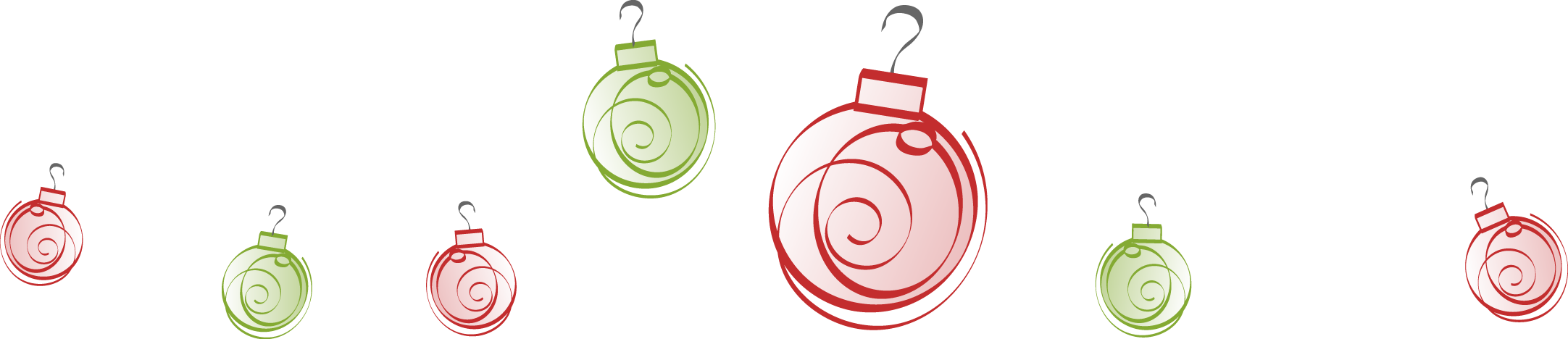 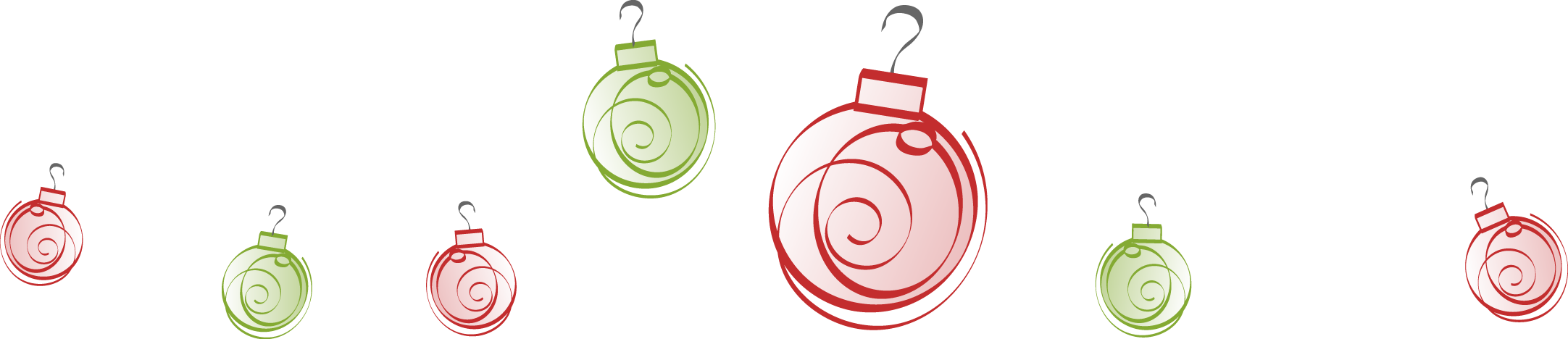 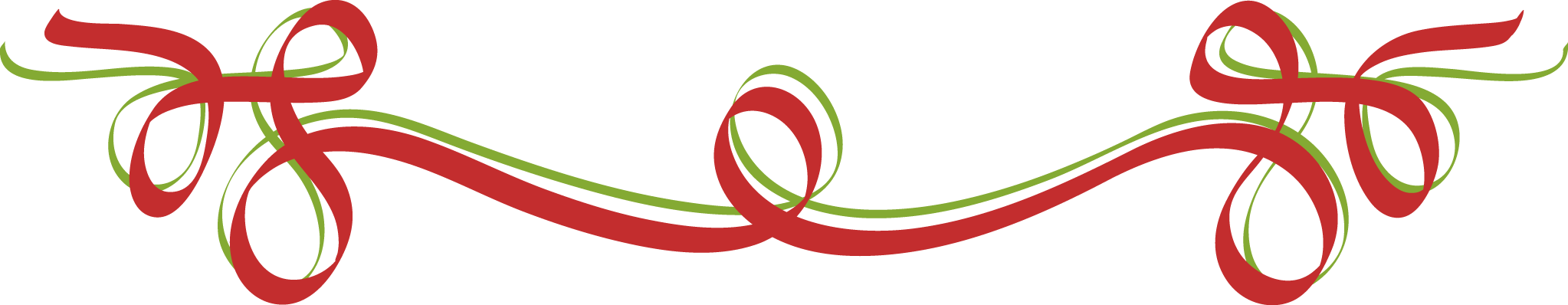 2021年度英語学科奨学金留学生募集◆対象◆　英語学科の学生で、2021年度に奨学金留学を希望する者※国際交流センター協定校への交換留学と併用可能です◆応募資格◆・学業成績が優秀であること。・下記のうちいずれか一つを保有することTOEFL-ITP450以上英検２級１次合格以上	TOEIC 550以上◆応募締切◆2020年7月15日（水）（必着）東松山校舎 教務事務室へ郵送（朱書きで「奨学金留学応募書類在中」と明記のこと）◆選考面接◆2020年7月30日（木）（予定）　時間・場所は後日連絡します◆合格発表◆　選考面接後、電話かメールで合否結果を連絡します応募の際は、書類に不備のないようにご提出ください。（1）202１年度英語学科奨学金留学応募申請書※申請書は英語学科のホームページからダウンロードしてください。http://www.daito.ac.jp/education/foreign_languages/department/english/index.html（2）2年生以上の学生は大学の成績表（DBポータル上の成績を印刷したもの）（3）資格証明書のコピー（TOEFL、TOEIC、英検等、保有資格は全て出すこと）（4）（持っている場合は）パスポートのコピー（5）小論文書類は全てA4サイズとし、片面印刷（or片面コピー）をして、折らずに、順番通りに封筒に入れ、封筒の表に学籍番号・氏名を明記の上、郵送してください。